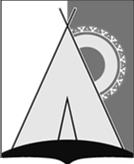 АДМИНИСТРАЦИЯСЕЛЬСКОГО ПОСЕЛЕНИЯ РУССКИНСКАЯСургутского районаХанты – Мансийского автономного округа – ЮгрыПОСТАНОВЛЕНИЕ - ПРОЕКТ«___»__________2020 года			                                                                               № ____д. Русскинская О внесении изменений в постановлениеадминистрации сельского поселения Русскинская от 14.02.2012 № 14"О создании межведомственной комиссиипо вопросам признания помещения жилым,жилого помещения непригодным для проживания многоквартирного дома аварийным и подлежащимсносу или реконструкции на территории сельскогопоселения Русскинская"  В целях приведения нормативного правового акта в соответствие с действующим законодательством и в связи с кадровыми изменениями в администрации сельского поселения Русскинская, в постановление администрации сельского поселения Русскинская от 14.02.2012 №14 «О создании межведомственной комиссии по вопросам признания помещения жилым, жилого помещения непригодным для проживания многоквартирного дома аварийным и подлежащим сносу или реконструкции на территории сельского поселения Русскинская» внести следующие изменения:1. Состав межведомственной комиссии по вопросам признания помещения жилым помещением, жилого помещения непригодным для проживания и многоквартирного дома аварийным и подлежащим сносу или реконструкции на территории сельского поселения Русскинская изложить в новой редакции, согласно приложения 1.2. Настоящее постановление обнародовать и разместить на официальном сайте муниципального образования сельское поселение Русскинская.3. Настоящее постановление вступает в силу после его официального обнародования.4. Контроль за выполнением данного постановления оставляю за собой.Глава сельского поселения Русскинская                       	                 А.Н. СоболевСостав межведомственной комиссии по вопросам признания помещения жилым помещением, жилого помещения непригодным для проживания и многоквартирного дома аварийным и подлежащим сносу или реконструкции на территории сельского поселения РусскинскаяПо согласованию приглашаются:- представитель Управляющей компании ИП Мунайтпасов Б.С.;- представитель ОППЧ г.п. Федоровский по охране  д. Русскинская ФБУ  ХМАО-Югры «Центроспас- Югория» по Сургутскому району;- представитель Сургутского отдела Государственной жилищной инспекции Ханты-Мансийского автономного округа - Югры;- представитель Сургутского отдела территориального управления «Роспотребнадзора» по Ханты-Мансийскому автономному округу -Югре;- представитель отдела надзорной деятельности и профилактической работе в Сургутском районе;- представитель филиала государственного унитарного предприятия «Ростехинвентаризация Федеральное - БТИ»;- представитель отдела инспектирования по Сургутскому району инспекции Государственного архитектурно-строительного надзора.  Приложение 1 к постановлению                                                                                                       администрации сельскогопоселения Русскинскаяот «___» __________ 2020 № ___№СоставДолжность1.Председатель комиссииглава сельского поселения Русскинская2.Заместитель председателя комиссиизаместитель главы сельского поселения Русскинская3.Секретарь комиссииведущий специалист администрации сельского поселения Русскинская, по направлению деятельности управление имущественным комплексом (муниципальный жилищный фонд)4.Член комиссииюрист администрации сельского поселения Русскинская5.Член комиссиибухгалтер администрации сельского поселения Русскинская6.Член комиссииведущий специалист по ЧС и общественной безопасности7.Член комиссииведущий специалист по организации деятельности администрации сельского поселения Русскинская 